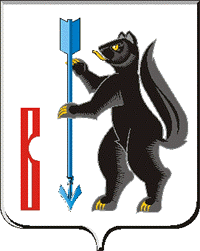  АДМИНИСТРАЦИЯ ГОРОДСКОГО ОКРУГА ВЕРХОТУРСКИЙП О С Т А Н О В Л Е Н И Еот _____27.06.___ 2012г. № __702__г. ВерхотурьеОб утверждении Перечня и стоимости платных услуг, предоставляемых Муниципальным бюджетным учреждением культуры «Досуговый центр»  городского округа Верхотурский    В соответствии с Федеральным законом  от 09 октября 1992 года № 3612-1 «Основы законодательства Российской Федерации  о культуре», Федеральным законом  от 06 октября 2003 года № 131-ФЗ «Об общих принципах организации местного самоуправления в Российской Федерации», постановлением Администрации городского округа Верхотурский от 14.06.2012 № 658 «Об утверждении Положения о порядке предоставления платных услуг муниципальными учреждениями культуры и дополнительного образования детей в сфере культуры  городского округа Верхотурский», в целях привлечения дополнительных финансовых средств для развития  учреждения,  руководствуясь статьей 26 Устава городского округа Верхотурский,ПОСТАНОВЛЯЮ:1. Утвердить  Перечень и стоимость платных услуг, предоставляемых Муниципальным бюджетным учреждением культуры «Досуговый центр» городского округа Верхотурский  (прилагается).       2. Настоящее постановление вступает в силу с даты его подписания.        3. Опубликовать настоящее постановление в газете «Верхотурская неделя».      4. Контроль за исполнением настоящего постановления возложить на заместителя главы Администрации городского округа Верхотурский по социальным вопросам Бердникову Н.Ю.  Глава Администрации городского округа Верхотурский                                                                 С.И.ЛобусовУтвержденпостановлением Администрации городского округа Верхотурскийот 27.06.2012  N 702 «Об утверждении Перечня и стоимостиплатных услуг, предоставляемыхМуниципальным бюджетным учреждением культуры«Досуговый центр» городского округа Верхотурский»Перечень и стоимость платных услуг, предоставляемых  Муниципальным бюджетным учреждением культуры 
«Досуговый центр»  городского округа Верхотурский№ п/пНаименование услугиЕдиница  услугиСтоимость в руб.1Организация и проведение дискотеквходной билет на 1 человека 120-002Организация и проведение дискотек(праздничные дни)входной билет на 1 человека 240-003Организация и проведение вечеров отдыха, танцевальных и других вечеров, праздников встреч, гражданских  и семейных обрядов, литературно-музыкальных гостиных, балов,  концертов, спектаклей и других культурно-досуговых мероприятийвходной билет на 1 человека200-003Организация и проведение вечеров отдыха, танцевальных и других вечеров, праздников встреч, гражданских  и семейных обрядов, литературно-музыкальных гостиных, балов,  концертов, спектаклей и других культурно-досуговых мероприятий3 часа2400-004Посещение   платных кружков, студий, ансамблей и т.д.в месяц с 1 человека400-005Оказание консультационной, методической и организационно-творческой помощи в подготовке и проведении культурно –досуговых мероприятий (с использованием интернета)1 час179-006Оказание консультационной, методической и организационно-творческой помощи в подготовке и проведении культурно –досуговых мероприятий (без использования  интернета)1 час172-007Предоставление услуг по прокату звукоусилительной  аппаратуры4 часа560-008Предоставление игровых комнат для детей (с воспитателем на время проведения мероприятий для взрослых)1час34-009Организация и проведение ярмарок, лотерей, аукционов, выставок-продаж8 часов2651-00